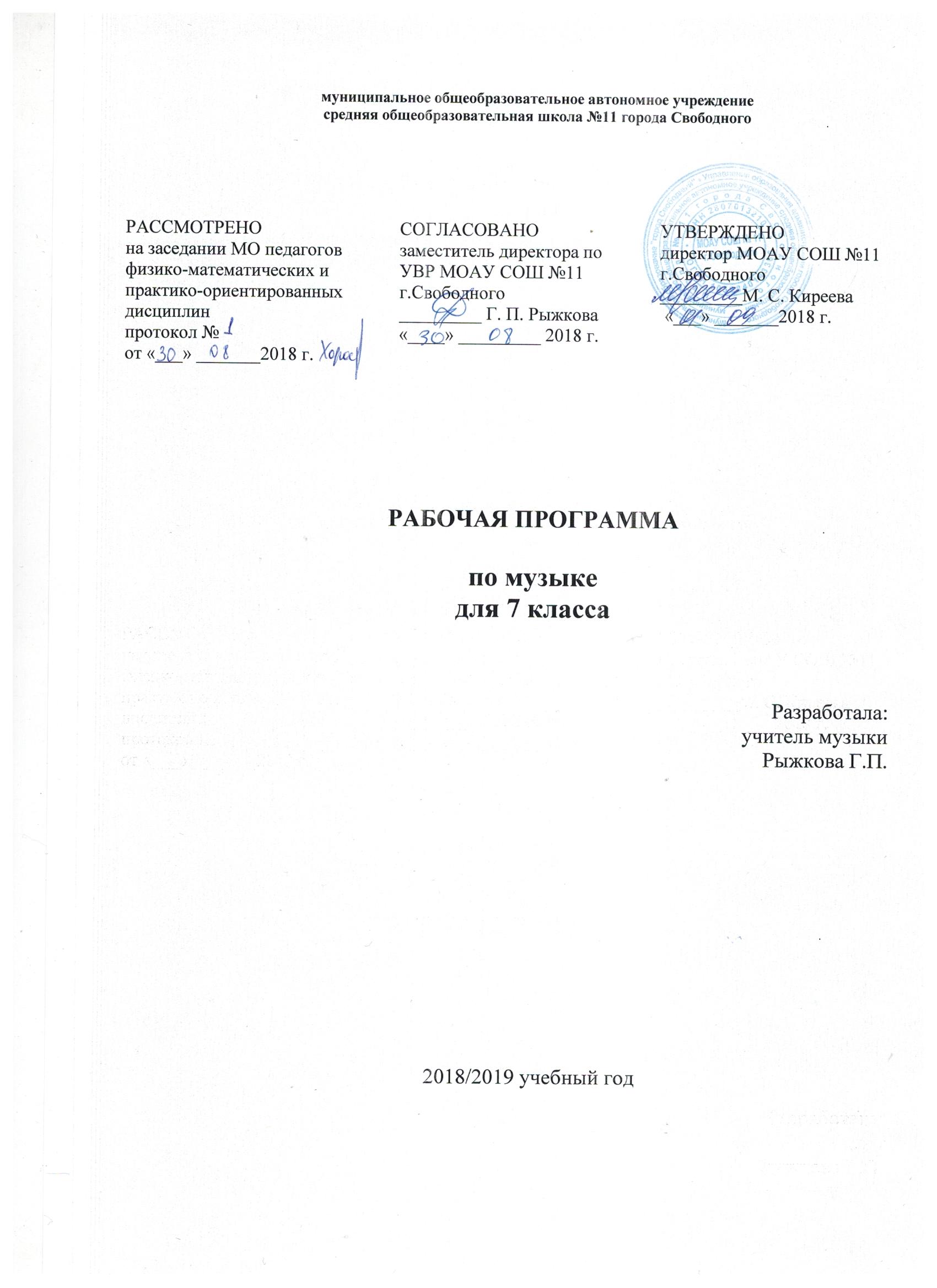 Аннотации к рабочей программе по музыке 7 классНазвание курсамузыкаСоставительГ.П. РыжковаКласс7Количество часов в год34Количество часов в неделю1Цель курсаформирование основ музыкальной культуры через эмоциональное восприятие музыки;обогащение знаний  о музыкальном искусстве;овладение практическими умениями и навыками в учебно-творческой деятельности (пение, слушание музыки, игра на элементарных музыкальных инструментах, музыкально-пластическое движение и импровизация).Автор учебникаЕ.Д.КритскаяСтруктура курса7 класс (34 часа)Первое полугодие: «Мир образов вокальной и инструментальной музыки»Первая четверть (9 часов)Лирические, эпические и драматические образы. Единство содержания и формы. Удивительный мир музыкальных образов. Образы романсов и песен русских композиторов. Единство поэтического текста и музыки. Многообразие жанров инструментальной музыки. Образы песен зарубежных композиторов. Образы русской народной и духовной музыки. Сочинения для фортепиано, органа, арфы, симфонического оркестра, синтезатора.Обобщающий урок.Вторая четверть (7 часов)Образы духовной музыки Западной Европы. Авторская песня: прошлое и настоящее. Джаз – искусство 20 века.Использование различных форм творческих заданий.Обобщающий урок.Второе полугодие: «Мир образов камерной и симфонической музыки»                                                    Третья четверть (10 часов)Жизнь – единая основа художественных образов любого вида искусства. Вечные темы искусства и жизни. Отражение нравственных исканий человека, времени и пространства в музыкальном искусстве. Образы камерной музыки: своеобразие и специфика. Образы симфонической музыки: своеобразие и специфика. Симфоническое развитие музыкальных образов. Сходство и различие как основной принцип развития и построения музыки.Обобщающий урок.                                                   Четвертая четверть (9 часов)Программная музыка и ее жанры. Программная увертюра. Музыкальное воплощение литературного сюжета. Выразительность и изобразительность музыки. Непрограммная музыка и ее жанры: инструментальная миниатюра, струнный квартет, и др. Современная трактовка классических сюжетов и образов: мюзикл, рок-опера, киномузыка. Мир музыкального театра. Образы киномузыки. Использование различных форм творческих заданий. Исследовательский проект.Обобщающий урок.Требования к результатам освоения дисциплинывоспринимать музыку и размышлять о ней, открыто и эмоционально выражать своё отношение к искусству, проявлять эстетические и художественные предпочтения, позитивную самооценку, самоуважение, жизненный оптимизм;реализовать собственный творческий потенциал, применяя музыкальные знания и представления о музыкальном искусстве для выполнения учебных и художественно-практических задач;понимать роль музыки в жизни человека, применять полученные знания и приобретённый опыт творческой деятельности при организации содержательного культурного досуга во внеурочной и внешкольной деятельности.Основные образовательные технологиитехнологии развивающего обучения, педагогику сотрудничества, технологию индивидуализации обучения; на основе активизации деятельности учащихся - игровые технологии, проблемное обучение.Формы контроляпредварительный, текущий, периодический и итоговый.   Предварительный учёт проводится, если необходимо выявить уровень знаний и навыков, степень умений. В таком случае ученики выполняют нулевой срез, в котором имеются устные вопросы и практическая работа с определённым заданием. По результатам среза учитель имеет возможность методически грамотно строить учебный процесс, основываясь на реальном представлении о подготовленности школьников.    Текущий учёт проводится в процессе учебной  работы. Возможны два вида текущего учёта: непосредственно после выполнения практической работы и во время изложения материала, например, за устный ответ.    Периодический или четвертной учёт – оценка успеваемости за полугодие путём выведения общей оценки за выполненные в это время работы ученика.   Итоговый учёт – это оценка работы школьника за год.